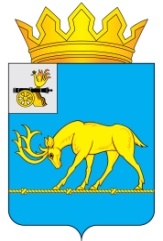 АДМИНИСТРАЦИЯ МУНИЦИПАЛЬНОГО ОБРАЗОВАНИЯ«ТЕМКИНСКИЙ РАЙОН» СМОЛЕНСКОЙ ОБЛАСТИПОСТАНОВЛЕНИЕ      от 28.01.2022№  28                                                                             с. ТемкиноОб утверждении стоимости услуг, предоставляемых согласно гарантированному перечню услуг по погребению и требования к качеству ритуальных услуг для сельских поселений на территории муниципального образования «Темкинский район» Смоленской областиВ соответствии с пунктом 17 статьи 15 Федерального закона Российской Федерации от 06.10.2003  № 131 – ФЗ «Об общих принципах организации местного самоуправления в Российской Федерации»,   Федеральным законом    Российской    Федерации от  12.01.1996  № 8-ФЗ «О погребении и похоронном деле», письмом Пенсионного фонда Российской Федерации от 19.01.2022 № СЧ-25-24/1051, письмом ГУ Отделения ПФР по Смоленской области от 21.01.2022 № 4101/1790.                          Администрация муниципального образования «Темкинский район» Смоленской области п о с т а н о в л я е т:1. Утвердить с 1 февраля 2022 года предельный размер стоимости услуг, предоставляемых согласно гарантированному перечню услуг по погребению, согласно приложения № 1. 2. Утвердить требования к качеству ритуальных услуг по погребению, предоставляемых согласно гарантированному перечню, согласно приложения № 2.3. Признать утратившим силу постановление Администрации муниципального образования «Темкинский район» Смоленской области от 28.01.2021 № 24 «Об утверждении стоимости услуг, предоставляемых согласно гарантированному перечню услуг по погребению и требования к качеству ритуальных услуг для сельских поселений на территории муниципального образования «Темкинский район» Смоленской области».4. Данное постановление опубликовать в Темкинской районной газете «Заря» и разместить на официальном сайте Администрации муниципального образования «Темкинский район» Смоленской области в информационно-телекоммуникационной сети «Интернет».5. Контроль за выполнением настоящего постановления возложить на заместителя Главы муниципального образования «Темкинский район» Смоленской области В.И. Волкова.Глава муниципального образования «Темкинский район» Смоленской области                                                С.А.ГуляевПриложение № 1 к постановлению Администрации муниципального образования «Темкинский район» Смоленской областиот 28.01.2022 №  28Стоимость услуг,предоставляемых согласно гарантированному перечню услуг по погребениюПриложение № 2 к постановлению Администрации муниципального образования «Темкинский район» Смоленской областиот 28.01.2022 №  28Требования к качествуритуальных услуг по погребению, предоставляемых согласно гарантированному перечню услуг по погребению№п/пВид услуг по погребениюТариф (цена), руб.Тариф (цена), руб.№п/пВид услуг по погребениюЗима с 01.11 по 30.03Лето с 01.04 по 30.101.Оформление документов, необходимых для погребения124-07124-072.Предоставление и доставка гроба и других предметов, необходимых для погребения (с облачением)3172-803172-802.1. Предоставление и доставка гроба и других предметов, необходимых для погребения (без облачения)2928-122928-123.Перевозка тела (останков) умершего на кладбище1656-471483-334.Погребение (рытье могилы, захоронение)2916-891979-13Общая стоимость гарантированного перечня услуг по погребению  (без облачения)7625-456759-35Общая стоимость гарантированного перечня услуг по погребению (без облачения)6977-536977-53Общая стоимость гарантированного перечня услуг по погребению  (с облачением)7870-246759-35Общая стоимость гарантированного перечня услуг по погребению (с облачением)7222-237222-23№п/пНаименование ритуальных услуг, предоставляемых согласно гарантированному перечню услуг по погребениюКраткое описание ритуальной услуги и техническая характеристика предметов, необходимых для погребения1231.Оформление документов, необходимых для погребенияПрием документов и оформление заказа на захоронение.Оформление документов о смерти в отделе ЗАГС муниципального образования «Темкинский район» Смоленской области.Оформление документов и отвод участка для захоронения.Оформление прочих необходимых документов.  2. Предоставление и доставка гроба и других предметов, необходимых для погребения  2. Предоставление и доставка гроба и других предметов, необходимых для погребения  2. Предоставление и доставка гроба и других предметов, необходимых для погребения2.1.Предоставление гробаПредоставление гроба собственного производства или покупного стандартного из пиломатериалов толщиной 25-, с изготовлением древесных опилок, не обитого (взрослый: длина , ширина у головы , у ног , высота у головы , у ног ), детский или подростковый с корректировкой расхода пиломатериалов, нормы времени и стоимости.2.2.Доставка предметов, необходимых для погребенияПогрузка гроба и других предметов, необходимых для погребения (независимо от количества) транспортное средство «Газель», доставка их в морг, разгрузка, подъем 1-й этаж.2.3.Изготовление регистрационного знакаТабличка деревянная с указанием фамилии, имени, отчества, даты рождения, смерти (если присутствуют данные) регистрационного номера размером 19*24 см.3Перевозка тела умершего на кладбищеВынос гроба с телом из морга не выше 1-го этажа, установка на «Газель», сопровождение в пути, вынос и установка гроба у места захоронения. Предоставление транспортного средства «Газель» для перевозки гроба с телом умершего и сопровождающих людей из дома или морга до места захоронения.4Погребение (место вновь)Расчистка и разметка места для рытья могилы размерами, соответствующими размерам гроба. Забивание крышки гроба и опускание в могилу. Засыпание могилы вручную и устройство надмогильного холма. Установка регистрационного знака.